INDICAÇÃO Nº 1087/2019Assunto: Solicita a execução de serviços de limpeza e manutenção de calçada na Rua Olinda Passador da Silveira – Colina I.Senhor Presidente,INDICO ao Sr. Prefeito Municipal, nos termos do Regimento Interno desta Casa de Leis, que se digne V. Ex.ª determinar à Secretaria de Obras, a execução de serviço de limpeza e manutenção de calçada na Rua Olinda Passador da Silveira – Colina I.SALA DAS SESSÕES, 15 de julho de 2019.LEILA BEDANIVereadora – PV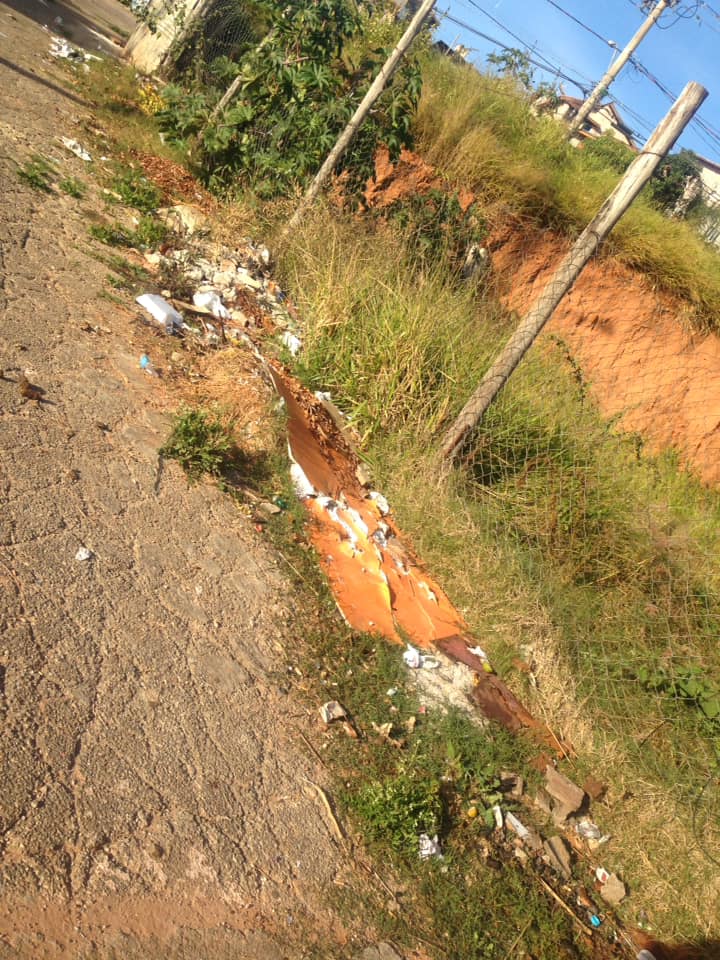 